Publicado en Madrid el 10/09/2019 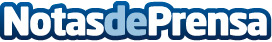 Cuidar el medioambiente se nota en el bolsillo: Campaña MOVILIDAD VERDE de GRUPO IDV-ITV ServicesSe puede contribuir con la mejora de la calidad del aire de las ciudades y ahorrar al mismo tiempo. Nueva promoción en GRUPO IDV - ITV Fuencarral, solo hasta el 31 de octubre de 2019: descuento directo en la ITV en función de la etiqueta medioambiental. La seguridad y la salud son dos elementos igual de importantes en la calidad de vidaDatos de contacto:Ana Garcia MillánGRUPO IDV - ITV Services619442651Nota de prensa publicada en: https://www.notasdeprensa.es/cuidar-el-medioambiente-se-nota-en-el-bolsillo Categorias: Automovilismo Madrid Ecología Industria Automotriz http://www.notasdeprensa.es